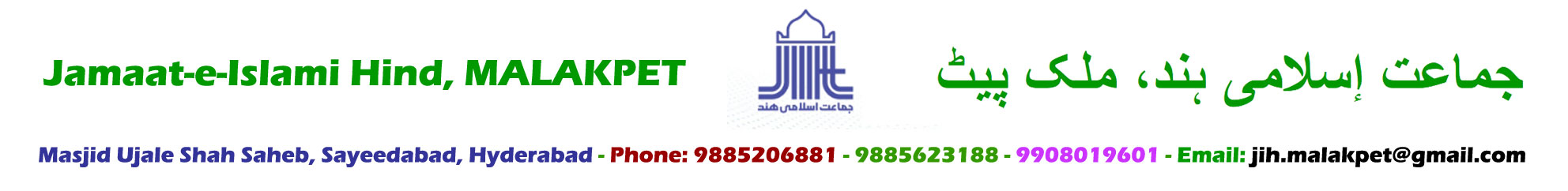 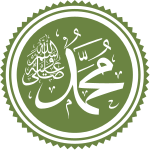 LIFE OF THE LAST MESSENGER OF ISLAM PROPHET MOHAMMAD صلى الله عليه وآله وسلم QUIZ-1 –  ANWSERS TO THE QUESTIONS.ٱللَّٰهُمَّ صَلِّ عَلَىٰ مُحَمَّدٍ وَآلِ مُحَمَّدٍ‎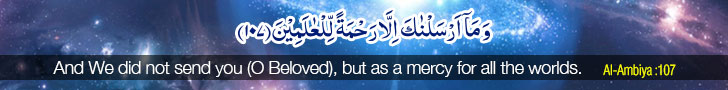 INFORMATION AND INSTRUCTIONS TO THE CANDIDATES:-EACH QUESTIONS ANSWER CARRIES 10 MARKS.WRITE ANSWERS FOR ALL THE QUESTIONS.ATTEMPT ALL QUESTIONS.WRITE CLEARLY AND NEATLY.ANSWERS KEY WILL BE PROVIDED ONCE YOUR TIME FOR EXAMINATION WILL BE OVER.ANSWER NO.1:- FOR THE SAKE OF CONVINIENCE TO STUDY, MOSTLY WE DIVDE THE LIFE OF THE PROPHET MOHAMMAD ﷺ INTO TWO PARTS. 1. THE LIFE IN MAKKAH AND 2.THE LIFE IN MADINAH.ANSWER NO.2:- AFTER REVEALTION OF THE FIRST FIVE VERSES OF SURATUL ALAQ. THE FIRST EVER REVEALED PART OF THE HOLY QURAN ON THE PROPHET MOHAMMAD ﷺ HE CAME TO HOME TOOK REST AND AFTER SOME TIME HE TOLD THE WHOLE INCIDENT WHAT HAD HAPPENED WITH HIM. THE WHOLE STORY TO HIS WIFE KHADIJA BIN KHUWAILED  رَضِيَ ٱللَّٰهُ عَنْهَا . SHE ACCEPT ISLAM THUS BECOMING THE FIRST MUSLIM LADY TO ACCEPT ISLAM FROM THE PROPHET MOHAMMAD ﷺ. AFTER SOME TIME THE PROPHET MOHAMMAD ﷺ MET WITH HIS OLD COLLEAGUE AND OFFER HIM THE DETAILS, HE IMMEDIATELY BECOME MUSLIM AND ACCEPTED ISLAM. IN CHILDRENS HE PRESENTED ISLAM TO HIS NAPHEW ALI رَضِيَ ٱللَّٰهُ عَنْهُ HE ACCEPTED ISLAM, THUS BECOMING THE FIRST EVER CHILD TO ACCEPT ISLAM. AND SO ON HE PRESENTED ISLAM TO ONE OF THE SLAVE ZAID BIN HARISA WHO ALSO ACCEPTED ISLAM AND BECOME THE FIRST EVER SLAVE TO ACCEPT ISLAM.ANSWER NO.3:- AFTER REVEALITION OF THE QURAN THE PROPHET MOHAMMAD ﷺ STAYED ALMOST 13 YEARS OF HIS LIFE IN MAKKAH. PREACHING TO EACH AND EVERYONE POSSIBLE TO BE BECOME MUSLIM. MOST OF THEM HAVE NOT ACCEPTED ISLAM AND TRIED EVERYTHING POSSIBLE TO STOP HIM AND ATLEASE PLANNED AND TRIED TO KILL HIM BUT NEVER SUCCEEDED. THEN MIGRATED AND MOVED TO YASRAB    (MADINATUR RASOOL) AND LIVED THEIR FOR ALMOST 10 YEARS OF HIS LIFE IN MADINAH. THUS HIS LIFE COMPRISES OF 40 YEARS OF LIFE IN MAKKAH PLUS 13 AFTER BECOMING THE LAST MESSENGER OF ALLAH TO THE MANKIND, AND 10 YEARS IN MADINAH. TOTAL HE LIVED 63 YEARS OF HIS LIFE IN THIS WORLD. THE COMPLETE QURAN WAS REVEALED DURING 23 YEARS OF HIS PROPHETHOOD.ANSWER NO.4:- WHEN MUSLIMS WERE PROSECUTED AND TROUBLED A LOT IN MAKKAH WITH THE PERMISSION OF THE PROPHET MOHAMMAD ﷺ THEY MIGRATED TO HABASHA A NEW PLACE WHICH IS NOW A DAYS CALLED ETHIOPIA IN AFRICA. THERE WERE 11 MEN AND 4 WOMENS IN THAT GROUP OF MIGRANT AND THIS IS CALLED FIRST MIGRATION OF MUSLIMS AND NAMED AS HIJRATUL HABSHA-1.ANSWER NO.5:- FIRST TIME THE PROPHET MOHAMMAD ﷺ INVITED THE DISBELIEVERS AND NON MUSLIMS TO ISLAM AT SAFA MOUNTAIN AFTER SOME TIME SINCE HE GOT PROPHETHOOD FROM ALLAH. THE SECOND INCIDENT I WOULD LIKE TO SHARE IS THAT WHEN OMAR BIN KHATTAB CAME OUT WITH ANGER, A SWORD IN HAND, THAT HE PLANNED TO KILLED THE PROPHET MOHAMMAD ﷺ OH! YOU TAKE CARE OF YOUR FAMILY AND SISTER, THEY BECAME MUSLIMS. THEN HE GOT MORE ANGER AND FIRST WENT TO HIS SISTER’S HOUSE AND FROM OUTSIDE HE LISTNED THAT SOME PART OF QURAN WAS RECITING INSIDE THE HOME AND HE BECAME MORE ANGRY AND HIS SISTER SAID IT WAS SOME PART OF QURAN AND YOU CANNOT READY UNTIL YOU TAKE BATH AND BECOME PURIFIED. AFTER THAT HE WENT WITH HIS SWORD TO THE PROPHET MOHAMMAD ﷺ AND BECAME MUSLIM.ANSWER NO.6:- THE PROPHET MOHAMMAD ﷺ AND HIS FAMILY AND THOSE WHO BECAME MUSLIMS IN MAKKAH THAT TIME WERE UNJUSTLY BYCOTT BY THE REST OF THE PEOPLE IN MAKKAH IN THE PLACE AND THE VALLEY THEY WERE RESIDING CALLED AS “SHOEBE ABI TALIB” FOR ALMOST 3 YEARS WITH SOCIO ECONOMICAL BYCOTT.ANSWER NO.7:- THE PROPHET MOHAMMAD ﷺ AFTER TRYING FOR MORE THAN 10 YEARS OF SRUGGLE IN MAKKAH AND AFTER THE DEATH OF HIS BELOVED WIFE KHADIJA BINT KHUWALAD AND BELOVED UNCLE ABU TALIB HE WENT TO THE NEAREST CITY ALMOST 70 MILES FROM MAKKAH AND TRY TO SPREAD THE MESSAGE OF ALLAH TO THEM, BUT THEY WERE SO ARROGANT. THEIR LEADERS 1-ABDUYALAIL 2-MASOOD AND 3-HABEEN REJECTED HIM.THE CHIEFS OF TA’IF WERE A CONCEITED AND ARROGANT CREW, AND THEY DID NOT WANT EVEN TO LISTEN TO MUHAMMAD. THEY GREETED HIM WITH MOCKERY AND RIDICULE AND SET UPON HIM THE IDLERS AND THE LOUTS OF THE CITY. THEY PELTED HIM AND ZAYD WITH CLODS AND ROCKS. WOUNDED AND COVERED WITH BLOOD, MUHAMMAD STAGGERED OUT OF TA’IF.ANSWER NO.8:- IN THE EARLY DAYS OF PROPHETHOOD RASOOLULLAH PREACHED TO NEAR AND DEARS BUT AFTER SOME TIME WHEN HE OPENLY STARTED PREACHING ISLAM THE NON BELIEVERS DEMANDED SOME PROOFS AND SOME SIGNS AND CHALLENGED THE PROPHET THAT IF YOU ARE REALLY SENT BY THE ALLAH MAKE THIS MOON IN 2 PARTS WHICH WAS FULL THAT NIGHT, THEY ASKED PROPHET TO DIVIDE THE MOON INTO TWO PIECES SEPERATELY AND THE PROPHET FULFILLED THEIR DEMAND WITH THE POWER OF ALMIGHTY ALLAH. BUT STILL THEY SAID THIS MIGHT BE A MAGIC AND DID NOT ACCEPT ISLAM.ANSWER NO.9:-  IT WAS A PACT BETWEEN PEOPLE OF MAKKAH. THE MAIN CAUSE WHICH LED TO THE FORMATION OF THIS PACT WAS THAT MEMBERS OF QURAYSH TREATED THE FOREIGNERS OR THOSE WHO DID NOT HAVE ANY RELATIVES IN MECCA WITH CRUELTY.[9] ONE DAY A MAN WHO HAD BROUGHT GOODS TO SELL, WENT TO MECCA FROM ZABID OF YEMEN. AS B. WA'IL AL-SAHMI (FATHER OF AMR B. AL-'AS) BOUGHT HIS GOODS BUT MADE DELAYS IN GIVING HIM THE MONEY THUS MAKING THE VENDOR ANGRY. THE PROTESTING VENDOR WENT TO QURAYSH AND ASKED THEM TO HELP HIM IN CLAIMING HIS RIGHT, BUT NO ONE HELPED HIM. LATER ON, HE DECIDED TO GO UP THE ABU QUBAYS (A MOUNTAIN NEAR AL-MASJID AL-HARAM) AND LOUDLY REPEATED SOME POEMS, CALLING FOR JUSTICE.[10]ANSWER NO.10:- IN THE YEAR 6 HIJRI THE PROPHET MUHAMMAD ﷺ HAD A PREMONITION THAT HE ENTERED MECCA AND DID TAWAF AROUND THE KA'BAH. HIS COMPANIONS IN MADINAH WERE DELIGHTED WHEN HE TOLD THEM ABOUT IT. THEY ALL REVERED MECCA AND THE KAABA AND THEY LEARNED TO DO TAWAF THERE. IN 628, MUHAMMAD AND A GROUP OF 1,400 MUSLIMS MARCHED PEACEFULLY WITHOUT ARMS TOWARDS MECCA, IN AN ATTEMPT TO PERFORM THE UMRAH (PILGRIMAGE). THEY WERE DRESSED AS PILGRIMS, AND BROUGHT SACRIFICIAL ANIMALS, HOPING THAT THE QURAISH WOULD HONOUR THE ARABIAN CUSTOM OF ALLOWING PILGRIMS TO ENTER THE CITY. THE MUSLIMS HAD LEFT MEDINA IN A STATE OF IHRAM, A PREMEDITATED SPIRITUAL AND PHYSICAL STATE WHICH RESTRICTED THEIR FREEDOM OF ACTION AND PROHIBITED FIGHTING. THIS, ALONG WITH THE PAUCITY OF ARMS CARRIED, INDICATED THAT THE PILGRIMAGE WAS ALWAYS INTENDED TO BE PEACEFUL.[3]  IN THIS GROUP UMMUL MOMINEEN UMME SALAMA R.A. WAS ACCOMPANIED WITH THE PROPHET MOHAMMED ﷺ.ANSWER NO.11:- AT THE TIME OF HAJ THE NEXT YEAR, I.E. 12 NABAWI, ON THE OCCASION OF HAJJ, 12 MEN FROM MADINAH ACCEPTED ISLAM SECRETLY ON THE SAME VALLEY IN MINA AND PLEDGED ALLEGIANCE [I.E. BAY’AT] TO THE PROPHET MOHAMMAD صَلَّی اللّٰہُ تَعَالٰی عَلَیْہِ وَاٰلِہٖ وَسَلَّم .IN ISLAMIC HISTORY, IT IS KNOWN AS ‘BAY’AT-E-’UQBAH AULA’.THEY ALSO REQUESTED THE GREATEST AND THE NOBLEST NABI صَلَّی اللّٰہُ تَعَالٰی عَلَیْہِ وَاٰلِہٖ وَسَلَّم TO SEND ANYONE WHO COULD TEACH ISLAMIC COMMANDMENTS AND RULINGS TO THEM. THEREFORE, THE REVERED AND RENOWNED RASOOL صَلَّی اللّٰہُ تَعَالٰی عَلَیْہِ وَاٰلِہٖ وَسَلَّم SENT SAYYIDUNA MUS’AB BIN ‘UMAYR رَضِىَ اللهُ تَعَالٰی عَـنْهُTO MADINAH ALONG WITH THEM. HE رَضِىَ اللهُ تَعَالٰی عَـنْهُSTAYED IN MADINAH AT THE HOME OF SAYYIDUNA AS’AD BIN ZURARAH رَضِىَ اللهُ تَعَالٰی عَـنْهُAND WENT TO EACH AND EVERY HOME OF THE ANSAAR, PREACHING THEM ABOUT ISLAM. EVERY DAY, ONE OR TWO NEW PERSONS JOINED THE FOLD OF ISLAM. GRADUALLY, ISLAM SPREAD FROM MADINAH TO QUBA AT EACH AND EVERY HOME.THE CHIEF OF THE AWS TRIBE WAS SAYYIDUNA SA’D BIN MU’AAZ رَضِىَ اللهُ تَعَالٰی عَـنْهُWHO WAS VERY BRAVE AND INFLUENTIAL. SAYYIDUNA MUS’AB BIN ‘UMAYR رَضِىَ اللهُ تَعَالٰی عَـنْهُINVITED HIM TO ISLAM. AT FIRST, HE EXPRESSED HATRED AND TURNED DOWN HIS INVITATION BUT HIS HEART MELTED WHEN SAYYIDUNA MUS’AB BIN ‘UMAYR
رَضِىَ اللهُ تَعَالٰی عَـنْهُRECITED THE HOLY QURAN TO HIM. HE BECAME SO IMPRESSED THAT HE ACCEPTED ISLAM. AFTER HE BECAME MUSLIM, HIS TRIBE ‘AWS’ ALSO EMBRACED ISLAM.THE SAME YEAR ON 27TH NIGHT OF RAJAB, ACCORDING TO A STRONG OPINION, THE BELOVED AND BLESSED NABI صَلَّی اللّٰہُ تَعَالٰی عَلَیْہِ وَاٰلِہٖ وَسَلَّم WAS BLESSED WITH MI’RAAJ [I.E. THE ASCENSION] WITH HIS BLESSED BODY IN THE STATE OF WAKEFULNESS. DURING THE SAME JOURNEY OF THE ASCENSION, FIVE SALAHS WERE DECLARED FARD, WHICH WOULD BE DESCRIBED IN DETAIL IN THE CHAPTER OF MU’JIZAAT [I.E. MIRACLES],اِنْ شَــآءَ الـلّٰـه عَزَّوَجَلَّ.ANSWER NO.12:- The INCIDENCE OF MAIRAJ WAS A MIRICAL OF THE PROPHET MOHAMMED. IT HAPPENED ALMOST 1 YEAR BEFOR MIGRATION TO MADINAH.AS Muslims, we are told about the significance of Makkah and Madina, we feel a sense of closeness to these two Holy Places. Yet the holiness of Masjid al-Aqsa doesn’t always get a significant mention - which is why the 27th of Rajab is a date worth remembering!This date marks a journey that has no parallel in human history and portrays the power of Allah that is beyond the horizons of human comprehension.ANSWER NO.13:- IT WAS THE MOUNTAIN OF SAFA WHERE THE MESSENGER OF ALLAH CALLED THE PEOPLE OF MAKKAH AND INVITED OPENLY TO ACCEPT ISLAM. MOST OF THEM KNEW HIM VERY WELL AS HE SPENT ALMOST 40 YEARS OF HIS LIFE INFRONT OF THEM. THEY KNEW HIM THAT HE WAS THE MOST TRUSTWORTH PERSON AMONG THEMSELVES.THEY CALLED HIM THE TRUTHFUL PERSON (SADIQ) AMEEN (TRUSTWORTHY) BUT WHEN HE CALL UPON THEM TO ACCEPT ISLAM THEY SUDDENLY REFUSE AND DID NOT BELIEVE AND ACCEPT THE TRUTH.ANSWER NO.14:-  THE MAIN TOPICS AND SUBJECTS OF THE CHAPTERS REVEALED IN MAKKAH WAS MOST COMMONLY ABOUT ONENESS OF ALLAH, PROPHETHOOD OF THE EARLIER PASSED PROHETS AND THE DETAILS ABOUT THE DAYAFTER. 1. TAWHEED 2.RISALAT. AND 3.AKHIRATANSWER NO.15:- AFTER 13 YEARS OF DAY AND NIGHT STRUGGLE AND UTMOST EFFORTS OF THE PROPHET MOHAMMED ﷺ LESS THAN 200 PEOPLE ACCEPTED ISLAM AND MAJORITY DENIED THE TRUTH. THEN WITH THE PERMISSION AND ORDER FROM ALLAH THE PROPHET DECIDED TO MIGRATE YASRAB ( MADINATUR RASOOL ). ANSWER NO.16:- IN THE BATTLE OF OHAD IT WAS OBEY BIN KAAB THE CHIEF LEADER OF HIPOCRATES IN MADINAH WHO CHEATED AND DISOBEYED THE PROPHET MOHAMMAD AND TOOK BACK HIS ALMOST 300 FOLLOWERS MUNAFEQEEN (HIPOCRATES) AND TRIES TO WEAK THE ISLAMIC FORCE AND MUSLIMS.ANSWER NO.17:- THE FIRST THING AFTER MIGRATION TO MADINAH THE PROPHET MOHAMMED ﷺ LAID FOUNDATION FOR A MASJID THAT IS NAME MASJID AL QUBA.IT WAS A NEARBY VILLAGE ON THE WAY TO MADINAH ALMOST 5 MILES AWAY FROM THE MAIN CITY THAT TIME. HE STAYED 14 DAYS AND NIGHTS THERE.ANSWER NO.18:- AFTER REACHING TO MADINAH THE MAIN CITY THAT TIME THE PROPHET MOHAMMED’S ﷺ CAMEL AL AQSA SAT IN A PLACE WHERE THERE IS MASJID AL NABAWI IS BUILD NOW A DAYS. AFTER REACHING TO MADINAH THE PROPHET MOHAMMAD ASK THE PEOPLE WHO LAND IS THIS? THEY SAID TWO ORPHAN CHILDREN ARE THE OWNER OF THAT LAND. THEY HAPPILY WANT TO DONOTE FOR THE MASJID AND RASOOLULLAH, BUT PROPHET MOHAMMED ﷺ ASKED THEM TO SELL AND HE PAID THE COST OF THE LAND AND BUILD MASJID AL NABAWI, ATTACHED TO THE MASJID HE HAS HIS ROOM WHERE HE USE TO LIVE. AND EVEN AFTER HE PASSES AWAY HE WAS BURIED IN THAT ROOM.AFTER BUILD THE MOSQUE HE ESTABLISHED BOUNDRIES ARROUND THE CITY AND MADE CHECKPOST AND APPOINTED PERSONS TO KEEP WATCHING THE MOVEMENTS ON THE MAIN HIGHWAYS. ANSWER NO.19:- AFTER BUILD THE MOSQUE HE ESTABLISHED BOUNDRIES ARROUND THE CITY AND MADE CHECKPOST AND APPOINTED PERSONS TO KEEP WATCHING THE MOVEMENTS ON THE MAIN HIGHWAYS. HE ESTABLISH BROTHERHOOD BETWEEN THE PEOPLE WHO WERE IN MADINAH CALLED AS ANSAAR AND THE PEOPLE WHO MIGRATED FROM MAKKAH TO MADINAH MUHAGIREEN. ESTABLISHED ISLAMIC STATE WITH FULL COMMAND AND CONTROL IN A SHORT TIME. BUILD A MARKET FOR MUSLIM BUSINESSMEN IN MADINAH. THIS IS HOW A NEW ISLAMIC SOCIETY WAS ESTABLISHED AND BUILT FOLLOWING THE TEACHING OF ISLAM AND FOLLOWING DEEN.ANSWER NO.20:- DEEN IS THE WAY OF LIFE A MAN LIVES AND SHARIA MEANS IT IS A RELIGIOUS LAW THAT LAYS DOWN GOVERNING PRINCIPLES FOR SPIRITUAL, MENTAL, AND PHYSICAL BEHAVIOUR THAT MUST BE FOLLOWED BY MUSLIMS. IT CATEGORIZES ALL MAN'S ACTS INTO FIVE DISTINCT CATEGORIES: OBLIGATORY, RECOMMENDED, PERMITTED, DISCOURAGED, AND FORBIDDEN. THE QUR'AN IS THE PRINCIPAL SOURCE OF ISLAMIC LAW, THE SHARIA. IT CONTAINS THE RULES BY WHICH THE MUSLIM WORLD IS GOVERNED (OR SHOULD GOVERN ITSELF) AND FORMS THE BASIS FOR RELATIONS BETWEEN MAN AND GOD, BETWEEN INDIVIDUALS, WHETHER MUSLIM OR NON-MUSLIM, AS WELL AS BETWEEN MAN AND THINGS WHICH ARE PART OF CREATION. THEN SUNNAT IS THE SOURCE, THEN IJMAA AND THEY QIYAS (GUESS) WITH SIMILARITIES AND EXAMPLES IN QURAN,SUNNAT,IJMAA ETC.ANSWER NO.21:- ALL THE COMPANIONS OF THE PROPHET MOHAMMED ﷺ WHO SEEN HIM IN THE STATE OF IMAAN AND DIED ON IMAAN ARE SAHABAH AND SAHABIYA. “RADI ALLAHU `ANHU/`ANHA/`ANHUMA/`ANHUM.” MAY ALLAH BE PLEASED WITH HIM/HER/THEM? THIS TERM IS MOST COMMONLY USED WHENEVER THE NAME OF A COMPANION OF THE PROPHET MUHAMMAD IS MENTIONED.ANSWER NO.22:- ANY BATTLE IN WHICH THE Prophet MOHAMMED ﷺ PBUH , participated  PHYSICALLY IS CALLED AS GHAZWA , while Saraya is the one in which HE did not participate in person.ANSWER NO.23:- UMMAHAT-UL-MUʾMININ, IS THE TERM USED FOR PROPHET MUHAMMAD'Sﷺ WIVES. AND THEY ARE CALLED THE MOTHERS OF THE BELIEVERS رضي الله عنهم, AS A WAY OF HONOURING THEM AND GIVING THEM A NOBLE POSITION.THE ARE CALLED MOTHERS OF THE BELIEVERS.ANSWER NO.24:- IT TOOK ALMOST 23 YEAR TO COMPLETE REVEALUTION OF THE HOLY QURAN. THE LIFE OF THE PROPHET MOHAMMAD IS THE ROLE MODEL FOR EVERYONE IN THIS WORLD. ALLAH TABARAK WA TAALA SAYS IN QURAN SURAH AHZAB –AYAH 21= INDEED, IN THE MESSENGER OF ALLAH YOU HAVE AN EXCELLENT EXAMPLE FOR WHOEVER HAS HOPE IN ALLAH AND THE LAST DAY, AND REMEMBERS ALLAH OFTEN. ANSWER NO.25:- THE PROPHET MOHAMMED ﷺ DID ONLY ONE AND THE LAST HAJ IN HIS LIFE AND THAT IS CALLED HAJJAULVIDA. IN THE HAJ ON THE DAY OF YOUME ARAFA THE SURMON DELIVERED BY THE PROHET MOHAMMAD IS CALLED KHUTBA HAJJATUL VIDA. IT IS CONSIDERED AS ONE OF THE OLDEST AND FOREVER HUMAN RIGHTS CHARTER IN HUMAN HISTORY.ANSWER NO.26:- THERE ARE FIVE FUNDAMENTAL PILLAR OF ISLAM. AS DESCRIBED IN A HADEES THAT :- THE FOUNDATION OF ISLAM IS ON FIVE PILLAR. 1.SHADATU AN LA ILAHA ILLALLAH WO ANNA MOHAMMADUR RASOOLULLAH 2.ESTABLISHING PRAYERS (IQAMUSSALAH) 3. PAYING ALMS (IETAAZZAKAH) 4. FASTINGS OF THE WHOLE MONTH OF RAMAZAN (SAUMORAMAZAN) 5. HAJJUL BAIT ( MAN ISTATAA ILAIHI SABILA).ANSWER NO.27:- ON THE OCCATION OFHAJJATUL WIDA IT WAS REVEALED ON THE PROPHET MOHAMMAD ﷺ THAT …..IN SURAH MAIDAH (CHAPTER-5) AND AYAT NO.3 ALLAH TABRAK WA TAALA SAYS:-“ THIS DAY I HAVE PERFECTED FOR YOU YOUR RELIGION, AND HAVE BESTOWED UPON YOU MY BOUNTY IN FULL MEASURE, AND HAVE BEEN PLEASED TO ASSIGN FOR YOU DEEN ISLAM AS YOUR RELIGION.ANSWER NO.28:- IN RABIUL AWWAL 11 HIJRI, HE ﷺ RETURNED FROM MAKKAH AFTER PERFORMING HAJ, WITH ALMOST 1 LAKH 24  THOUSANDS OF MUSLIMS HE RETURNED TO MEDINAH .THREE MONTHS LATER ON JUNE 8, 632 HE DIED THERE, AFTER A BRIEF ILLNESS. HE LIVE ALMOST 63 YEARS. 40 YEAR BEFORE GETTING PROPHETHOOD AND PLUS 13 YEARS IN MAKKAH + 10 YEARS IN MADINAH.ANSWER NO.29:- IT WAS REPORTED TO BE ABUBAKER SIDDIQE HIS CLOSSES COMPANION AND LATER HIS KHILIFA.ANSWER NO.30:- SOON AFTER THE DEATH OF THE PROPHET MOHAMMAD ﷺ THERE WAS AN ATTEMPT TO CHOOSE THE CALIPH. THE PERSON THAT DESERVED THIS POST MORE THAN EVERYBODY ELSE WAS HAZRAT ABU BAKR BECAUSE THE HIGHEST RANK OF THE COMPANIONS WERE THE MOST DISTINGUISHED COMPANIONS THAT BELIEVED FIRST IN MAKKAH. AND THE MOST VIRTUOUS OF THEM WAS HAZRAT ABU BAKR. IN FACT, HAZRAT ABBAS AND HAZRAT ALI WERE CLOSER TO THE MESSENGER OF ALLAH THAN ANYBODY ELSE IN TERMS OF KINSHIP BUT THE PROPHET REGARDED HAZRAT ABU BAKR, WHO WAS HIS FRIEND IN CAVE, SUPERIOR TO ALL OF THE COMPANIONS. HE SHOWED IT WHEN HE WAS ILL TOO. HE ORDERED ALL OF THE DOORS OPENING TO THE MOSQUE TO BE CLOSED BUT LET THE DOOR OF HAZRAT ABU BAKR OPEN. HE HANDED OVER THE DUTY OF LEADING PRAYERS HAZRAT ABU BAKR THREE DAYS BEFORE HIS DEATH. HE MADE ABU BAKR LEAD PRAYERS, ONE OF THE MOST IMPORTANT PILLARS OF ISLAM. THEREFORE, HE WAS THE ONE THAT DESERVED BEING THE CALIPH AFTER THE DEATH OF THE MESSENGER OF ALLAH. AND IT HAPPENED LIKE THAT. AFTER THE LONG TALKS AND NEGOTIATIONS MADE ON MONDAY, THE DAY WHEN THE MESSENGER OF ALLAH DIED, FROM THE AFTERNOON UNTIL THE EVENING, HAZRAT ABU BAKR WAS ELECTED THE CALIPH OF THE MESSENGER OF ALLAH AND PEOPLE PAID ALLEGIANCE TO HIM.@@@@@ THE END @@@@@